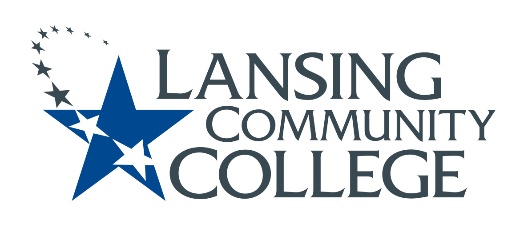 Engagement Committee Agenda with meeting minutes and action itemsNov 22, 2022 1pmAttendees: all presentNathaniel Colon-ODI Nancy Dietrich-CEWDLisa Dobson-Tech CareersSarah Garcia-Linz-Student AffairsSusan Jepsen-HHSJeff Janowick-A&SEliza Lee-AS SecretaryJon TenBrink-AS PresidentKaren Tommasulo-Resource Internal CommunicationsAgendaStatusF/U Action ItemsIntroductionsCharter members introducedProposed meeting dates, timeframe (are Tuesdays at 1 pm good for everyone?)Next meeting Tuesday 1pm, Dec 13, 2022. Will continue with Tuesday meetings a 1pm for the immediate futureRevisit charter Confirm final version?Remove extra language in the Terms section??With edits ready to send to Penny Tucker for websiteSolicit for EC member from CEWD (temp member Nancy Dietrich)Working with division and Bo for volunteers…f/u Dec or Jan meetingPlan for Spring Senate Elections Faculty EngagementPer Eliza (senate discussions during PD days, email senators and supervisors in the areas up for election, advertise in The Star)Eliza presented what has been done previously.  Will formalize plan of action and priorities next meetingBudget committee requests more faculty representationTech Careers (recent loss of member)HHS (never had representation)Noted, will formalize plan next meetingAS President recommendations:Reach out to Provost & Deans soliciting for areas wanting faculty representation and possible candidatesJon presented some suggestions to reach out to departments to get “recommended” people.  Lisa Dobson reiterated EC purpose to encourage diversity and inclusion in recruitment efforts.  Karen recommended PD days, department meetings, etc as ways to reach potential members. Jeff suggested we look at finding ways to further engage current AS or committee members.Link to draft database for committee consideration  Engagement Committee Database DRAFT Update as needs and volunteers/recommended folks are identifiedWebEx Team Site Use??Most EC members use WebEx, instructions to download app will be sent by Eliza to those who do not routinely use WebEx.  For now, all important communications will be sent in both modalities10. Reporting cycle to AS11.  PD Days Jan 2023PD Day session form submitted to CTE for EC.  Session details will be formalized at the Dec 13 meeting.